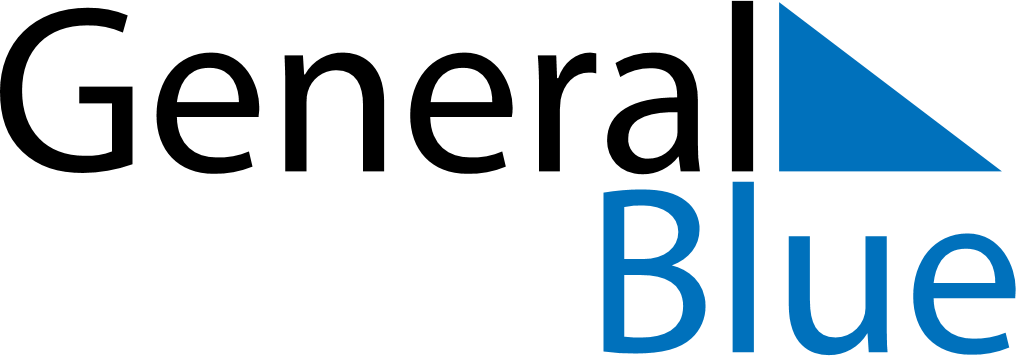 2025 – Q2Italy  2025 – Q2Italy  2025 – Q2Italy  2025 – Q2Italy  2025 – Q2Italy  AprilAprilAprilAprilAprilAprilAprilMONTUEWEDTHUFRISATSUN123456789101112131415161718192021222324252627282930MayMayMayMayMayMayMayMONTUEWEDTHUFRISATSUN12345678910111213141516171819202122232425262728293031JuneJuneJuneJuneJuneJuneJuneMONTUEWEDTHUFRISATSUN123456789101112131415161718192021222324252627282930Apr 20: Easter SundayApr 21: Easter MondayApr 25: Liberation DayMay 1: Labour DayMay 11: Mother’s DayJun 2: Republic Day